Dzień dobry! Jesteście gotowi na dzisiejszą zabawę? Zaczynamy.„Co to za zwierzę?” – rozwiązywanie zagadek tematycznych.Kolorowych piór ma w bród,a między oczami wielki dziób.Ten głośny skrzek to jej zasługa,bo to jest głośna… (papuga)Do konia trochę podobnatak samo rży, gdy jest głodna.Czarne pasy ma tam, gdzie są żebra,bo to jest wesoła … (zebra)Szary, duże uszy i trąba,taki ma wygląd, że bomba!Wielki jest jak cała jabłoń,bo to jest szary… (słoń)Jestem duży i wesoły,pływam w wodzie całkiem goły.Błoto? Co mi tam!Ja jestem szary… (hipopotam)Gra interaktywna – sylaby.https://view.genial.ly/5ede7beb722c7a0d87de5461Teraz przygotujcie trochę miejsca. Czas na ćwiczenia.https://view.genial.ly/5e8f24d6602d4b0e2631178eUkładanki ze zwierzętami. Kochani wybierzcie, zwierzątko, które podoba Wam się najbardziej. Do wykonania zadania potrzebne będą: nożyczki, klej, kredki.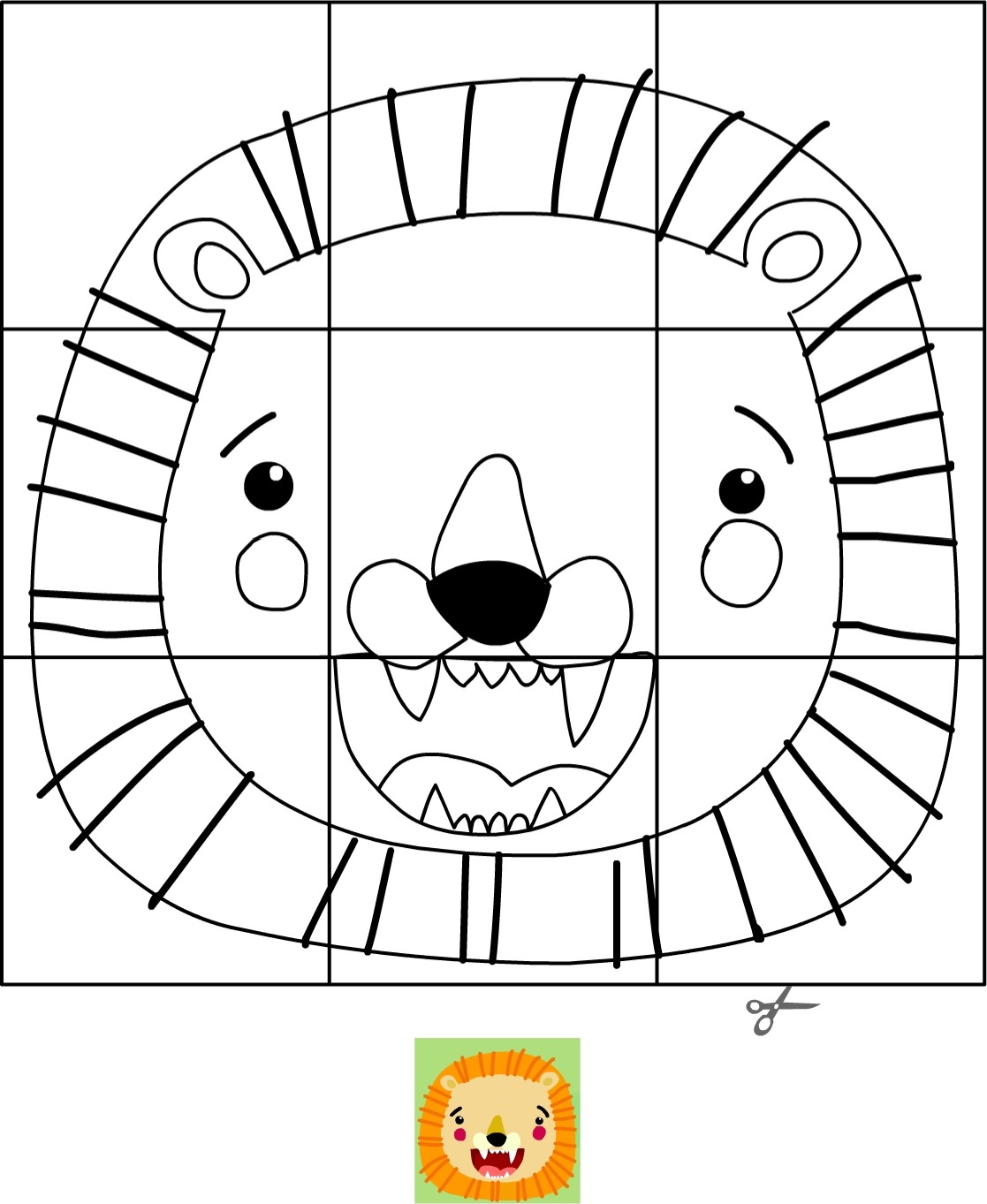 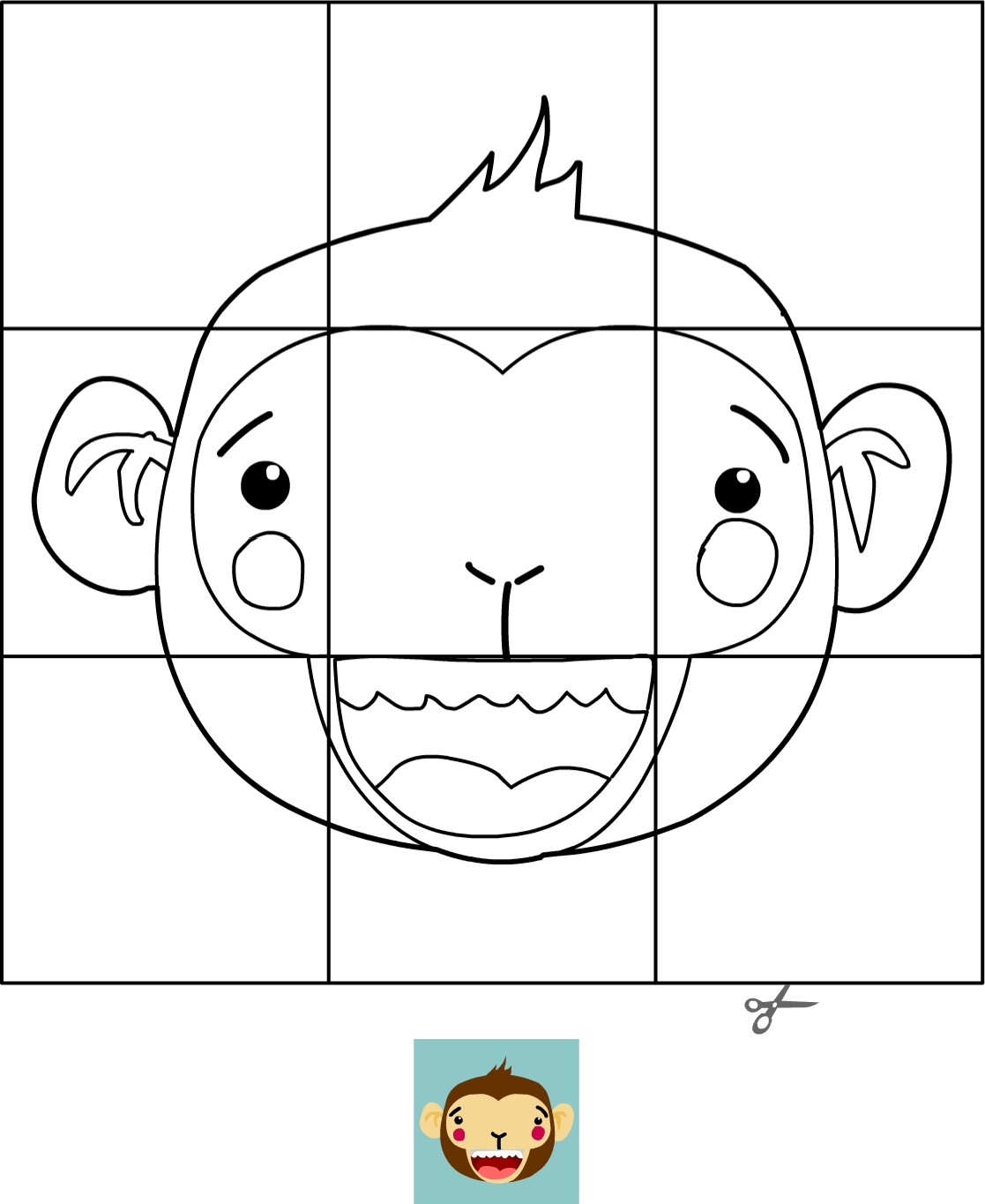 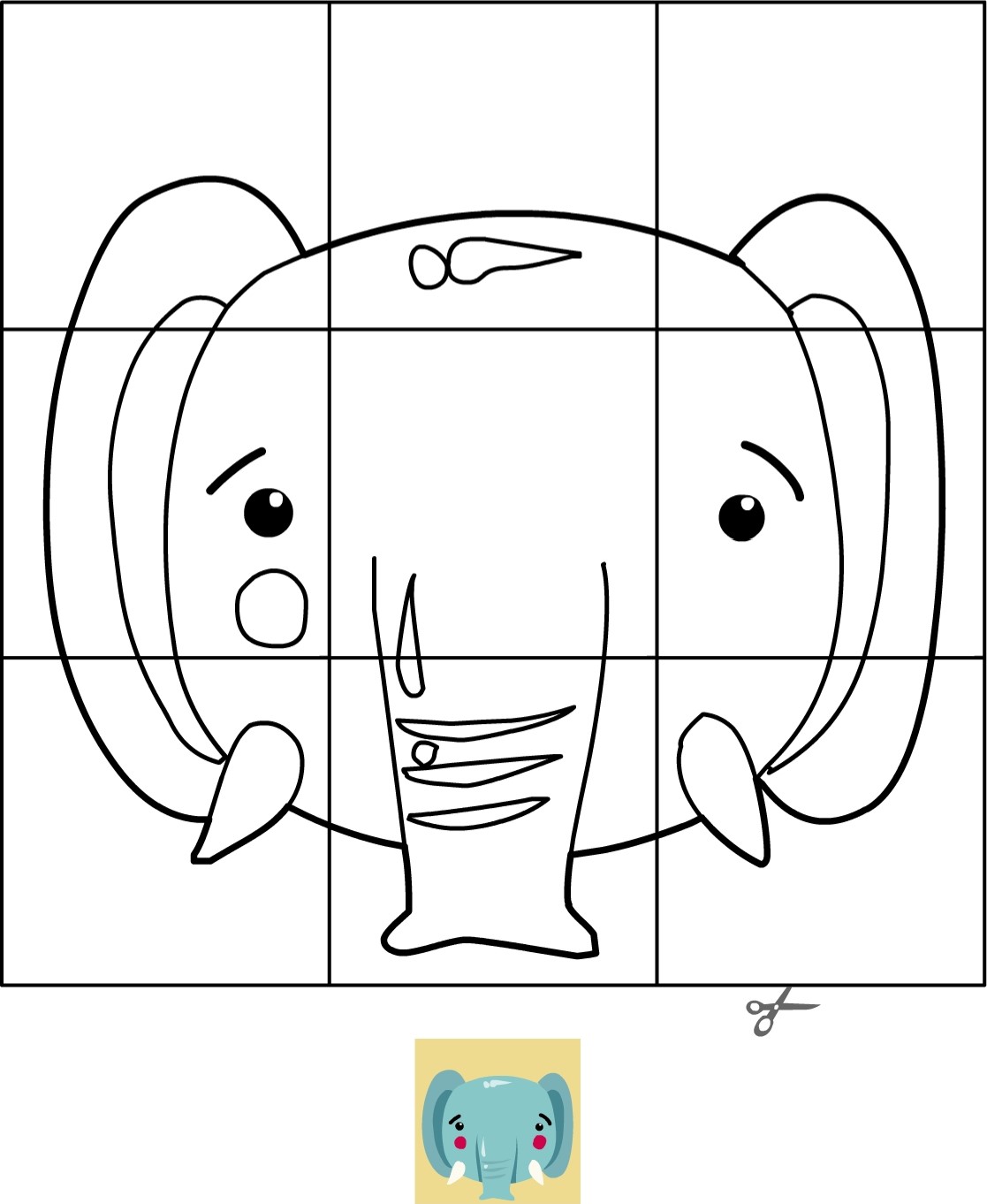 